Materiały edukacyjne Instytutu Pamięci Narodowejhttps://przystanekhistoria.pl/pa2/tematy/okupacja-sowiecka/53947,Agresja-sowiecka-na-Polske-i-okupacja-wschodnich-terenow-Rzeczypospolitej-193919.html – teka edukacyjna IPN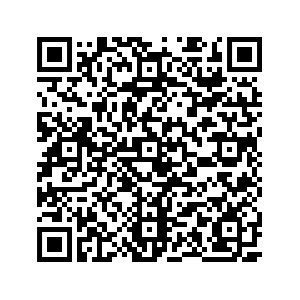 https://edukacja.ipn.gov.pl/edu/oben/warszawa/materialy-edukacyjne/infografiki/110642,Deportacje-obywateli-polskich-w-glab-ZSRS-w-latach-1940-1941.html – infografiki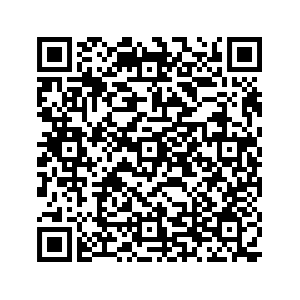 https://www.youtube.com/watch?v=392GCtumCjI  – film dokumentalny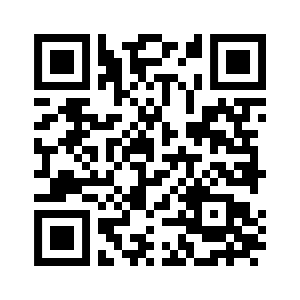 https://ipn.gov.pl/pl/historia-z-ipn/137719,Deportacje-Polakow-w-glab-Zwiazku-Sowieckiego.html  
– informacje/inne materiały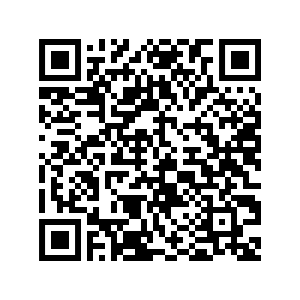 